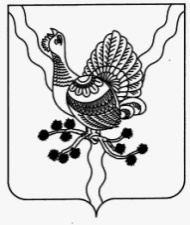 ПОСТАНОВЛЕНИЕШУÖМот « 31 » __08____ 2021                                                                                                № 1617    г. Сосногорск В соответствии с Федеральным законом от 06.10.2003 № 131-ФЗ «Об общих принципах организации местного самоуправления в Российской Федерации», Федеральным законом от 27.07.2010 № 210-ФЗ «Об организации предоставления государственных и муниципальных услуг», Постановлением Правительства Российской Федерации от 16.05.2011 № 373 «О разработке и утверждении административных регламентов осуществления государственного контроля (надзора) и административных регламентов предоставления государственных услуг, Постановлением Правительства Республики Коми от 29.11.2011 № 532 «О разработке и утверждении административных регламентов», Администрация муниципального района «Сосногорск»  ПОСТАНОВЛЯЕТ:1. Внести в Порядок разработки и утверждения административных регламентов предоставления муниципальных услуг администрацией муниципального образования муниципального района «Сосногорск», утвержденного постановлением администрации муниципального района «Сосногорск» от 02.02.2021 № 136 «Об утверждении порядка разработки и утверждения административных регламентов предоставления муниципальных услуг администрацией муниципального образования муниципального района «Сосногорск» следующие изменения:пункт 1.2.3. изложить в следующей редакции: «1.2.3. Заявитель - физическое или юридическое лицо (за исключением государственных органов и их территориальных органов, органов государственных внебюджетных фондов и их территориальных органов, органов местного самоуправления) либо их уполномоченные представители, обратившиеся в орган, предоставляющий муниципальные услуги, либо в организации, указанные в частях 2 и 3 статьи 1 Федерального закона N 210-ФЗ, либо к уполномоченным в соответствии с законодательством Российской Федерации экспертам, указанным в части 2 статьи 1 Федерального закона N 210-ФЗ, или в организации, указанные в пункте 5 настоящей статьи, с запросом о предоставлении муниципальной услуги, в том числе в порядке, установленном статьей 15.1 Федерального закона N 210-ФЗ, выраженным в устной, письменной или электронной форме;»пункт 1.2.7. после слов «многофункциональным центром» дополнить словами: «или направленный с использованием портала государственных и муниципальных услуг при заполнении заявителем запроса о предоставлении государственной или муниципальной услуги в электронной форме»;подпункт «ж» пункта 1.3. исключить;пункт 2.2. после слов «административного регламента» дополнить словами: «и пояснительная записка к нему»;1.5. подпункт 3) пункта 3.2 дополнить абзацем следующего содержания: «В административные регламенты не включается настоящий раздел в следующих случаях:государственная услуга предоставляется государственной корпорацией;государственная услуга не предоставляется в многофункциональных центрах предоставления государственных и муниципальных услуг»;1.6. пункт 3.4:- подпункт 4) дополнить словами: «срок выдачи (направления) документов, являющихся результатом предоставления муниципальной услуги»;- подпункт 9) дополнить абзацем двенадцатым следующего содержания:«предоставления на бумажном носителе документов и информации, электронные образы которых ранее были заверены в соответствии с пунктом 7.2 части 1 статьи 16 Федерального закона от 27.07.2010 № 210-ФЗ, за исключением случаев, если нанесение отметок на такие документы либо их изъятие является необходимым условием предоставления муниципальной услуги, и иных случаев, установленных федеральными законами»; - подпункт 15) дополнить словами: «и услуги, предоставляемой организацией, участвующей в предоставлении государственной услуги, в том числе в электронной форме»;- подпункт 16) изложить в следующей редакции:«16) требования к помещениям, в которых предоставляется муниципальная услуга, к залу ожидания, местам для заполнения запросов о предоставлении муниципальной услуги, информационным стендам с образцами их заполнения и перечнем документов, необходимых для предоставления каждой муниципальной услуги, размещению и оформлению визуальной, текстовой и мультимедийной информации о порядке предоставления такой услуги,в том числе к обеспечению доступности для инвалидов указанных объектов в соответствии с законодательством Российской Федерации о социальной защите инвалидов»;- абзац третий подпункта 17) изложить в следующей редакции:«б) возможность либо невозможность получения муниципальной услуги в многофункциональном центре предоставления государственных и муниципальных услуг (в том числе в полном объеме), в любом территориальном подразделении органа предоставляющего муниципальную услугу, по выбору заявителя, (экстерриториальный принцип), посредством запроса о предоставлении нескольких муниципальных услуг в многофункциональных центрах предоставления государственных и муниципальных услуг, предусмотренного статьей 15.1 Федерального закона от 27.07.2010 № 210-ФЗ (далее - комплексный запрос)»;	- абзацы пятый и шестой подпункта 17) исключить; 1.7. подпункт 2) пункта 3.6 дополнить словами: «в том числе порядок и формы контроля за полнотой и качеством предоставления муниципальной услуги»;1.8. пункт 3.7)  исключить;1.9. пункт 3.8. изложить в следующей редакции:«3.8. Раздел, касающийся досудебного (внесудебного) порядка обжалования решений и действий (бездействия) органа, предоставляющего муниципальную услугу, многофункционального центра, организаций, указанных в части 1.1 статьи 16 Федерального закона № 210-ФЗ, а также их должностных лиц, государственных служащих, работников, указываются:1) информация для заявителя о его праве подать жалобу на решения и действия (бездействие) органа, предоставляющего муниципальную услугу, его должностного лица либо государственного служащего, многофункционального центра, его работника, а также организаций, указанных в части 1.1 статьи 16 Федерального закона № 210-ФЗ, или их работников при предоставлении муниципальной услуги (далее - жалоба);2) предмет жалобы;3) органы исполнительной власти Республики Коми, организации, уполномоченные на рассмотрение жалобы, должностные лица, работники, которым может быть направлена жалоба;4) порядок подачи и рассмотрения жалобы;5) сроки рассмотрения жалобы;6) перечень оснований для отказа в удовлетворении жалобы и перечень оснований для оставления жалобы без ответа;7) результат рассмотрения жалобы;8) порядок информирования заявителя о результатах рассмотрения жалобы;9) порядок обжалования решения по жалобе;10) право заявителя на получение информации и документов, необходимых для обоснования и рассмотрения жалобы;       11) способы информирования заявителей о порядке подачи и рассмотрения жалобы.Указанная в настоящем пункте информация подлежит размещению на официальном сайте органа исполнительной власти Республики Коми, на Едином портале государственных и муниципальных услуг (функций), на Портале государственных и муниципальных услуг (функций) Республики Коми, в Реестре, о чем указывается в тексте административного регламента.»       2. Настоящее постановление вступает в силу со дня его официального опубликования.       3. Контроль за исполнением настоящего постановления возложить на  первого заместителя руководителя администрации муниципального района «Сосногорск».Глава муниципального района «Сосногорск» - руководитель администрации     		                                     С.В. ДегтяренкоАДМИНИСТРАЦИЯМУНИЦИПАЛЬНОГО  РАЙОНА«СОСНОГОРСК»«СОСНОГОРСК»МУНИЦИПАЛЬНÖЙРАЙОНСААДМИНИСТРАЦИЯО внесении изменений в постановление администрации муниципального района «Сосногорск» от 02.02.2021 № 136 «Об утверждении порядка разработки и утверждения административных регламентов предоставления муниципальных услуг администрацией муниципального образования муниципального района «Сосногорск»